АДМИНИСТРАЦИЯ СЕЛЬСКОГО ПОСЕЛЕНИЯ«БИЛЮТУЙСКОЕ" МУНИЦИПАЛЬНОГО РАЙОНА«КЫРИНСКИЙ РАЙОН» ЗАБАЙКАЛЬСКОГО КРАЯ                                                   ПОСТАНОВЛЕНИЕот 16.11.2023 года                                                                        № 24с. БилютуйОб утверждении перечней 
главных администраторов доходов бюджета сельского поселения "Билютуйское" на 2024 год и на плановый период 2025-2026 годовВ соответствии со статьей 160.1, пунктом 4 статьи 160.2 Бюджетного кодекса Российской Федерации, Постановлением Правительства Российской Федерации № 1569 от 16.09.2021г. "Об утверждении общих требований к закреплению за органами государственной власти (государственными органами) субъекта Российской Федерации, органами управления территориальными фондами обязательного медицинского страхования, органами местного самоуправления, органами местной администрации полномочий главного администратора доходов бюджета и к утверждению перечня главных администраторов доходов бюджета субъекта Российской Федерации, бюджета территориального фонда обязательного медицинского страхования, местного бюджета", Постановлением Правительства Российской Федерации № 1568 от 16.09.2021 г. «Об утверждении общих  требований к закреплению за органами государственной власти (государственными органами) субъекта Российской Федерации, органами управления территориальными фондами обязательного медицинского страхования, органами местного самоуправления, органами местной администрации полномочий главного администратора источников финансирования дефицита бюджета и к утверждению перечня главных  администраторов источников финансирования дефицита бюджета субъекта Российской Федерации, бюджета территориального фонда обязательного медицинского страхования, местного бюджета», руководствуясь ст. 27  Устава сельского поселения «Билютуйское», администрация сельского поселения «Билютуйское» постановляет: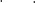 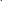 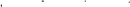 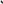 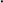 1. Утвердить перечень главных администраторов доходов бюджета сельского поселения "Билютуйское" на 2024 год и плановый период 2025-2026 годов- органов местного самоуправления муниципального района "Кыринский район" (приложение № 1).2. Утвердить перечень главных администраторов доходов бюджета сельского поселения "Билютуйское" на 2024 год  и плановый период 2025-2026 годов - территориальных органов (подразделений) федеральных органов государственной власти и иных федеральных государственных органов (приложение № 2).3. Администрация сельского поселения "Билютуйское" в праве в случае изменения состава и (или) функций главных администраторов доходов бюджетов сельского поселения - органов местного самоуправления, а так же в случае изменения кодов и наименований бюджетной классификации доходов вправе уточнить закрепленные за ними главные администраторы доходов бюджета района.4. Настоящее постановление применяется к правоотношениям, возникающим при составлении и исполнении бюджета сельского поселения "Билютуйское", начиная с бюджета на 2024 год  и плановый период 2025-2026 годов .5. Настоящее постановление подлежит опубликованию на официальном сайте администрации сельского поселения "Билютуйское" и вступает в силу с 01 января 2024 года.         6. Признать постановление администрации сельского поселения «Билютуйское» муниципального района «Кыринский район» от 21.12.2022г. № 23 «Об утверждении перечней  главных администраторов доходов бюджета сельского поселения "Билютуйское" на 2023 год и на плановый период 2024-2025 годов»7. Контроль за исполнением данного постановления возложить на главного специалиста администрации сельского поселения  «Билютуйское» Новикову Л.В.Приложение № 1к постановлениюАдминистрациисельского поселения "Билютуйское"от 16.11.2023 № 24                                      ПЕРЕЧЕНЬ 
главных администраторов доходов бюджета сельского поселения "Билютуйское" на 2024 год  и плановый период 2025-2026 годов органов местного самоуправления муниципального района "Кыринский район»Приложение № 2к постановлениюАдминистрациисельского поселения "Билютуйское"от 16.11.2023 № 24ПЕРЕЧЕНЬ 
главных администраторов доходов бюджета сельского поселения "Билютуйское" на 2024 год и плановый период 2025-2026 годов территориальных органов (подразделений) федеральных органов государственной власти и иных федеральных государственных органовГлава сельского поселения «Билютуйское»                                                                         М.Р. Вдовина           Код классификации доходов бюджетов Российской Федерации          Код классификации доходов бюджетов Российской Федерации          Код классификации доходов бюджетов Российской Федерации          Код классификации доходов бюджетов Российской Федерации        Наименование главных администраторов доходов бюджета сельского поселения "Билютуйское" - органов местного самоуправления сельского поселения "Билютуйское"        Наименование главных администраторов доходов бюджета сельского поселения "Билютуйское" - органов местного самоуправления сельского поселения "Билютуйское"        Наименование главных администраторов доходов бюджета сельского поселения "Билютуйское" - органов местного самоуправления сельского поселения "Билютуйское"        Наименование главных администраторов доходов бюджета сельского поселения "Билютуйское" - органов местного самоуправления сельского поселения "Билютуйское"        Наименование главных администраторов доходов бюджета сельского поселения "Билютуйское" - органов местного самоуправления сельского поселения "Билютуйское"        Наименование главных администраторов доходов бюджета сельского поселения "Билютуйское" - органов местного самоуправления сельского поселения "Билютуйское"          Код классификации доходов бюджетов Российской Федерации          Код классификации доходов бюджетов Российской Федерации          Код классификации доходов бюджетов Российской Федерации          Код классификации доходов бюджетов Российской Федерации        Наименование главных администраторов доходов бюджета сельского поселения "Билютуйское" - органов местного самоуправления сельского поселения "Билютуйское"        Наименование главных администраторов доходов бюджета сельского поселения "Билютуйское" - органов местного самоуправления сельского поселения "Билютуйское"        Наименование главных администраторов доходов бюджета сельского поселения "Билютуйское" - органов местного самоуправления сельского поселения "Билютуйское"        Наименование главных администраторов доходов бюджета сельского поселения "Билютуйское" - органов местного самоуправления сельского поселения "Билютуйское"        Наименование главных администраторов доходов бюджета сельского поселения "Билютуйское" - органов местного самоуправления сельского поселения "Билютуйское"        Наименование главных администраторов доходов бюджета сельского поселения "Билютуйское" - органов местного самоуправления сельского поселения "Билютуйское"          Код классификации доходов бюджетов Российской Федерации          Код классификации доходов бюджетов Российской Федерации          Код классификации доходов бюджетов Российской Федерации          Код классификации доходов бюджетов Российской Федерации        Наименование главных администраторов доходов бюджета сельского поселения "Билютуйское" - органов местного самоуправления сельского поселения "Билютуйское"        Наименование главных администраторов доходов бюджета сельского поселения "Билютуйское" - органов местного самоуправления сельского поселения "Билютуйское"        Наименование главных администраторов доходов бюджета сельского поселения "Билютуйское" - органов местного самоуправления сельского поселения "Билютуйское"        Наименование главных администраторов доходов бюджета сельского поселения "Билютуйское" - органов местного самоуправления сельского поселения "Билютуйское"        Наименование главных администраторов доходов бюджета сельского поселения "Билютуйское" - органов местного самоуправления сельского поселения "Билютуйское"        Наименование главных администраторов доходов бюджета сельского поселения "Билютуйское" - органов местного самоуправления сельского поселения "Билютуйское"код главного администратора доходов бюджетакод вида доходов, код подвида доходовкод вида доходов, код подвида доходовкод вида доходов, код подвида доходов        Наименование главных администраторов доходов бюджета сельского поселения "Билютуйское" - органов местного самоуправления сельского поселения "Билютуйское"        Наименование главных администраторов доходов бюджета сельского поселения "Билютуйское" - органов местного самоуправления сельского поселения "Билютуйское"        Наименование главных администраторов доходов бюджета сельского поселения "Билютуйское" - органов местного самоуправления сельского поселения "Билютуйское"        Наименование главных администраторов доходов бюджета сельского поселения "Билютуйское" - органов местного самоуправления сельского поселения "Билютуйское"        Наименование главных администраторов доходов бюджета сельского поселения "Билютуйское" - органов местного самоуправления сельского поселения "Билютуйское"        Наименование главных администраторов доходов бюджета сельского поселения "Билютуйское" - органов местного самоуправления сельского поселения "Билютуйское"Администрация сельского поселения "Билютуйское"Администрация сельского поселения "Билютуйское"Администрация сельского поселения "Билютуйское"Администрация сельского поселения "Билютуйское"Администрация сельского поселения "Билютуйское"Администрация сельского поселения "Билютуйское"8021 17 01050 10 0000 1801 17 01050 10 0000 1801 17 01050 10 0000 180Невыясненные поступления, зачисляемые в бюджеты сельских поселенийНевыясненные поступления, зачисляемые в бюджеты сельских поселенийНевыясненные поступления, зачисляемые в бюджеты сельских поселенийНевыясненные поступления, зачисляемые в бюджеты сельских поселенийНевыясненные поступления, зачисляемые в бюджеты сельских поселенийНевыясненные поступления, зачисляемые в бюджеты сельских поселений8021 17 05050 10 0000 1801 17 05050 10 0000 1801 17 05050 10 0000 180Прочие неналоговые доходы бюджетов сельских поселенийПрочие неналоговые доходы бюджетов сельских поселенийПрочие неналоговые доходы бюджетов сельских поселенийПрочие неналоговые доходы бюджетов сельских поселенийПрочие неналоговые доходы бюджетов сельских поселенийПрочие неналоговые доходы бюджетов сельских поселений8022 02 16001 10 0000 1502 02 16001 10 0000 1502 02 16001 10 0000 150Дотации бюджетам сельских поселений на выравнивание бюджетной обеспеченности из бюджетов муниципальных районовДотации бюджетам сельских поселений на выравнивание бюджетной обеспеченности из бюджетов муниципальных районовДотации бюджетам сельских поселений на выравнивание бюджетной обеспеченности из бюджетов муниципальных районовДотации бюджетам сельских поселений на выравнивание бюджетной обеспеченности из бюджетов муниципальных районовДотации бюджетам сельских поселений на выравнивание бюджетной обеспеченности из бюджетов муниципальных районовДотации бюджетам сельских поселений на выравнивание бюджетной обеспеченности из бюджетов муниципальных районов8022 02 29999 10 0000 1502 02 29999 10 0000 1502 02 29999 10 0000 150Прочие субсидии бюджетам сельских поселенийПрочие субсидии бюджетам сельских поселенийПрочие субсидии бюджетам сельских поселенийПрочие субсидии бюджетам сельских поселенийПрочие субсидии бюджетам сельских поселенийПрочие субсидии бюджетам сельских поселений8022 02 35118 10 0000 1502 02 35118 10 0000 1502 02 35118 10 0000 150Субвенции бюджетам сельских поселений на осуществление первичного воинского учета на территориях, где отсутствуют военные комиссариатыСубвенции бюджетам сельских поселений на осуществление первичного воинского учета на территориях, где отсутствуют военные комиссариатыСубвенции бюджетам сельских поселений на осуществление первичного воинского учета на территориях, где отсутствуют военные комиссариатыСубвенции бюджетам сельских поселений на осуществление первичного воинского учета на территориях, где отсутствуют военные комиссариатыСубвенции бюджетам сельских поселений на осуществление первичного воинского учета на территориях, где отсутствуют военные комиссариатыСубвенции бюджетам сельских поселений на осуществление первичного воинского учета на территориях, где отсутствуют военные комиссариаты8022 02 40014 10 0000 1502 02 40014 10 0000 1502 02 40014 10 0000 150Межбюджетные трансферты, передаваемые бюджетам муниципальных районов из бюджетов сельских поселений на осуществление части полномочий по решению вопросов местного значения в соответствии с заключенными соглашениямиМежбюджетные трансферты, передаваемые бюджетам муниципальных районов из бюджетов сельских поселений на осуществление части полномочий по решению вопросов местного значения в соответствии с заключенными соглашениямиМежбюджетные трансферты, передаваемые бюджетам муниципальных районов из бюджетов сельских поселений на осуществление части полномочий по решению вопросов местного значения в соответствии с заключенными соглашениямиМежбюджетные трансферты, передаваемые бюджетам муниципальных районов из бюджетов сельских поселений на осуществление части полномочий по решению вопросов местного значения в соответствии с заключенными соглашениямиМежбюджетные трансферты, передаваемые бюджетам муниципальных районов из бюджетов сельских поселений на осуществление части полномочий по решению вопросов местного значения в соответствии с заключенными соглашениямиМежбюджетные трансферты, передаваемые бюджетам муниципальных районов из бюджетов сельских поселений на осуществление части полномочий по решению вопросов местного значения в соответствии с заключенными соглашениями8022 07 05030 10 0000 1502 07 05030 10 0000 1502 07 05030 10 0000 150Прочие безвозмездные поступления в  бюджеты сельских поселенийПрочие безвозмездные поступления в  бюджеты сельских поселенийПрочие безвозмездные поступления в  бюджеты сельских поселенийПрочие безвозмездные поступления в  бюджеты сельских поселенийПрочие безвозмездные поступления в  бюджеты сельских поселенийПрочие безвозмездные поступления в  бюджеты сельских поселений8022 08 05000 10 0000 1502 08 05000 10 0000 1502 08 05000 10 0000 150Перечисления из бюджетов сельских поселений (в бюджеты сельских поселения) для осуществления возврата (зачета) излишне уплаченных или излишне взысканных сумм налогов, сборов и иных платежей, а также сумм процентов за несвоевременное осуществление такого возврата и процентов, начисленных на излишне взысканные суммыПеречисления из бюджетов сельских поселений (в бюджеты сельских поселения) для осуществления возврата (зачета) излишне уплаченных или излишне взысканных сумм налогов, сборов и иных платежей, а также сумм процентов за несвоевременное осуществление такого возврата и процентов, начисленных на излишне взысканные суммыПеречисления из бюджетов сельских поселений (в бюджеты сельских поселения) для осуществления возврата (зачета) излишне уплаченных или излишне взысканных сумм налогов, сборов и иных платежей, а также сумм процентов за несвоевременное осуществление такого возврата и процентов, начисленных на излишне взысканные суммыПеречисления из бюджетов сельских поселений (в бюджеты сельских поселения) для осуществления возврата (зачета) излишне уплаченных или излишне взысканных сумм налогов, сборов и иных платежей, а также сумм процентов за несвоевременное осуществление такого возврата и процентов, начисленных на излишне взысканные суммыПеречисления из бюджетов сельских поселений (в бюджеты сельских поселения) для осуществления возврата (зачета) излишне уплаченных или излишне взысканных сумм налогов, сборов и иных платежей, а также сумм процентов за несвоевременное осуществление такого возврата и процентов, начисленных на излишне взысканные суммыПеречисления из бюджетов сельских поселений (в бюджеты сельских поселения) для осуществления возврата (зачета) излишне уплаченных или излишне взысканных сумм налогов, сборов и иных платежей, а также сумм процентов за несвоевременное осуществление такого возврата и процентов, начисленных на излишне взысканные суммы8022 18 60010 10 0000 1502 18 60010 10 0000 1502 18 60010 10 0000 150Доходы бюджетов сельских поселений  от возврата остатков субсидий, субвенций и иных межбюджетных трансфертов, имеющих целевое назначение, прошлых лет из бюджетов муниципальных районовДоходы бюджетов сельских поселений  от возврата остатков субсидий, субвенций и иных межбюджетных трансфертов, имеющих целевое назначение, прошлых лет из бюджетов муниципальных районовДоходы бюджетов сельских поселений  от возврата остатков субсидий, субвенций и иных межбюджетных трансфертов, имеющих целевое назначение, прошлых лет из бюджетов муниципальных районовДоходы бюджетов сельских поселений  от возврата остатков субсидий, субвенций и иных межбюджетных трансфертов, имеющих целевое назначение, прошлых лет из бюджетов муниципальных районовДоходы бюджетов сельских поселений  от возврата остатков субсидий, субвенций и иных межбюджетных трансфертов, имеющих целевое назначение, прошлых лет из бюджетов муниципальных районовДоходы бюджетов сельских поселений  от возврата остатков субсидий, субвенций и иных межбюджетных трансфертов, имеющих целевое назначение, прошлых лет из бюджетов муниципальных районов8022 19 00000 10 0000 1502 19 00000 10 0000 1502 19 00000 10 0000 150Возврат остатков субсидий, субвенций и иных межбюджетных трансфертов, имеющих целевое назначение, прошлых лет из бюджетов сельских поселенийВозврат остатков субсидий, субвенций и иных межбюджетных трансфертов, имеющих целевое назначение, прошлых лет из бюджетов сельских поселенийВозврат остатков субсидий, субвенций и иных межбюджетных трансфертов, имеющих целевое назначение, прошлых лет из бюджетов сельских поселенийВозврат остатков субсидий, субвенций и иных межбюджетных трансфертов, имеющих целевое назначение, прошлых лет из бюджетов сельских поселенийВозврат остатков субсидий, субвенций и иных межбюджетных трансфертов, имеющих целевое назначение, прошлых лет из бюджетов сельских поселенийВозврат остатков субсидий, субвенций и иных межбюджетных трансфертов, имеющих целевое назначение, прошлых лет из бюджетов сельских поселений8022 02 16549 10 0000 1502 02 16549 10 0000 1502 02 16549 10 0000 150Дотации (гранты) бюджетам сельских поселений за достижение показателей деятельности органов местного самоуправленияДотации (гранты) бюджетам сельских поселений за достижение показателей деятельности органов местного самоуправленияДотации (гранты) бюджетам сельских поселений за достижение показателей деятельности органов местного самоуправленияДотации (гранты) бюджетам сельских поселений за достижение показателей деятельности органов местного самоуправленияДотации (гранты) бюджетам сельских поселений за достижение показателей деятельности органов местного самоуправленияДотации (гранты) бюджетам сельских поселений за достижение показателей деятельности органов местного самоуправленияГлава  сельского поселения "Билютуйское»М.Р. Вдовина.Код классификации доходов бюджетов Российской ФедерацииКод классификации доходов бюджетов Российской Федерации        Наименование главных администраторов доходов бюджета сельского поселения «Билютуйское" - территориальных органов федеральных органов исполнительной властикод главного администратора доходов бюджетакод вида доходов, код подвида доходов        Наименование главных администраторов доходов бюджета сельского поселения «Билютуйское" - территориальных органов федеральных органов исполнительной властиУправление Федеральной налоговой службы по Забайкальскому краю1821 01 02000 01 0000 110Налог на доходы физических лиц 1821 06 01000 00 0000 110  Налог на имущество физических лиц1821 06 06000 00 0000 110  Земельный налог1821 08 04020 01 0000 110  Государственная пошлина за совершение нотариальных действий должностными лицами органов местного самоуправления, уполномоченными в соответствии с законодательными актами Российской Федерации на совершение нотариальных действийГлава сельского поселения «Билютуйское»М.Р. Вдовина.